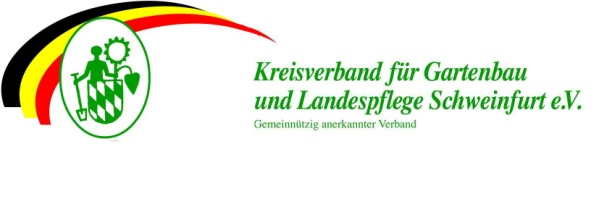 „G a r t e n t r ä u m e“vom 19. – 21. Mai 2018 in Traustadt, Gemeinde DonnersdorfBitte zutreffendes ausfüllen bzw. ankreuzen:Welche Stand-Nr. hatten Sie 2017 in Traustadt?	Stand-Nr. _______________Sind Sie neu in Traustadt?	Ja		Nein	Standgröße:	____ m Länge / ____ m Breite	            Pavillon	      Wagen (Angabe zwingend erforderlich)(insgesamt benötigte Fläche angeben)Sortiment:	Auch in Ihrem Interesse legen wir besonderen Wert darauf, dass möglichst wenig Überhänge einzelner Produktgruppen entstehen. Bitte machen Sie uns daher möglichst genaue Angaben (evtl. Beschreibung beilegen) über Ihr Sortiment:	_____________________________________________________	_____________________________________________________	_____________________________________________________	Diese Angaben sind verbindlich. Bei nicht angemeldeten Produkten behalten wir uns eine Zurückweisung vor.	Wir bitten um Ihr Verständnis.Kurztext für Flyer            - - - - - - - - - - - - - - - - - - - - - - - - - - - - - - - - - - -max. 70 Zeichen              (inkl. Leerzeichen):	- - - - - - - - - - - - - - - - - - - - - - - - - - - - - - - - - - -Homepage:	_____________________________________________________Benötigt wird:	       Strom            Wasser	        Anzahl Biertische              Anzahl Bierbänke                (Kaution 5 Euro pro Teil)	____ Flyer              ____ Plakate	Ausstellerausweise (max. 3 Stück) bitte Namen in Druckbuchstaben eintragen:	_______________________/_______________________/______________________/	Bitte vollständige Anschrift (in Druckbuchstaben oder Firmenstempel):Firmenname	_______________________________Ansprechpartner	_______________________________Straße	_______________________________PLZ / Ort	_______________________________Telefon	____________________   Fax _____________________E-Mail	_______________________________Mit Ihrer Unterschrift geben Sie dem Kreisverband als Veranstalter der „Gartenträume“ ihr Einverständnis, dass von diesem oder vom Veranstalter beauftragte Personen Fotos von Ihnen und den Produkten Ihres Ausstellungsbeitrages hergestellt werden dürfen und zur ausstellungsbezogenen Werbung kostenfrei, d. h ohne Geltendmachung von Ansprüchen jeglicher Art, verwendet werden dürfen.……………………………..						………………………………….Datum							Unterschrift